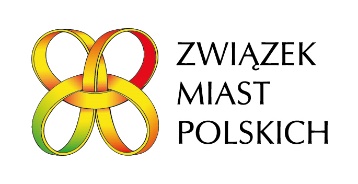 Miasta dla czystego powietrzaWrocław, 18 czerwca 2021 r., godz. 10:00Sala sesyjna Urzędu Miasta WrocławiaSPOTKANIE HYBRYDOWEprogramPowitanie we Wrocławiu - mieście spotkań/ wprowadzenie - Jacek SUTRYK, prezydent Wrocławia, członek Zarządu ZMP.Miasta dla czystego powietrza – zakres prowadzonych działań – Paweł SILBERT, prezydent Jaworzna, przewodniczący Komisji Gospodarki Komunalnej i Ochrony Środowiska ZMP.Nakłady miast na inwestycje bezpośrednio i pośrednio oddziałujące na czystość powietrza – raport, Andrzej PORAWSKI.Przykłady konkretnych działań miast na rzecz czystego powietrza:Poprawa stanu powietrza w Aglomeracji Wałbrzyskiej; Mądrze ogrzewaMY w Świdnicy – Beata  MOSKAL-SŁANIEWSKA, prezydent Świdnicy  (on-line),Energia odnawialna dla 1000 gospodarstw domowych – Piotr PRZYTOCKI, prezydent Krosna (on-line),Miejska Fabryka Czystego Powietrza – Adam PULIT, burmistrz Złotowa,Klaster energii Zielona Energia Konin – Paweł ADAMÓW, wiceprezydent Konina (on-line),Podkowa Leśna – Miasto Ogród – dla środowiska – Artur TUSIŃSKI, burmistrz Podkowy Leśnej (on-line),Powietrze do remontu – kompleksowe działania w Pleszewie – Arkadiusz PTAK, burmistrz Pleszewa. Komentarz eksperta – dr Maciej ZATHEY, Instytut Rozwoju Terytorialnego, Wrocław. Komentarz gospodarza – Katarzyna SZYMCZAK-POMIANOWSKA, dyrektor Departamentu Zrównoważonego Rozwoju, Urząd Miejski Wrocławia.Dyskusja z uczestnikami spotkania online.Briefing prasowy on-line (12:00 – 12:30):podsumowanie spotkania – Jacek SUTRYK, prezydent Wrocławia,Paweł SILBERT, prezydent Jaworzna, przewodniczący Komisji Gospodarki Komunalnej i Ochrony Środowiska ZMP,Andrzej PORAWSKI, dyrektor Biura ZMP,Katarzyna SZYMCZAK-POMIANOWSKA, dyrektor Departamentu Zrównoważonego Rozwoju, Urząd Miejski Wrocławia.